ΕΛΜΕ ΛΗΜΝΟΥ - ΑΓΙΟΥ ΕΥΣΤΡΑΤΙΟΥ                                                                 Προς: Σχολεία ΕΛΜΕ                                  Λ. ΔΗΜΟΚΡΑΤΙΑΣ 16                                                                                             Κοιν.: Μέλη Σωματείου                                                                                                                                                          ΜΥΡΙΝΑ 81400 ΛΗΜΝΟΣ                                                                                       Αρ. Πρ: 16/05-02-2022http://www.elme-limnou.gr/email: elmelimnos@gmail.comΓια τους πίνακες της Ειδικής Αγωγής Οι πίνακες Ειδικής Αγωγής, στην Πρωτοβάθμια και Δευτεροβάθμια Εκπαίδευση, δημοσιεύτηκαν σε ΦΕΚ τον Ιούνιο του 2020 και σύμφωνα με την παράγραφο δ του άρθρου 64 του Ν. 4692/2020 είναι σε ισχύ για δύο σχολικά έτη, άρα μέχρι τον Ιούνιο του 2022. Οι πίνακες παραμένουν «κλειστοί» από τον Μάιο του 2019 για τους εκπαιδευτικούς και από τον Ιούνιο του 2019 για το ΕΕΠ και ΕΒΠ.Οι εκπαιδευτικοί και τα μέλη ΕΕΠ/ΕΒΠ που αποφοίτησαν κατά τη διάρκεια αυτών των ετών δεν μπορούν να ενταχθούν στους πίνακες της ΕΑΕ και αυτόματα χάνουν κάθε πιθανότητα να προσληφθούν. Ταυτόχρονα, όσοι αναπληρωτές βρέθηκαν εκτός πινάκων λόγω του γνωστού λάθους με το παράβολο των τριών ευρώ (!!!) παραμένουν αποκλεισμένοι, με αποτέλεσμα να χάνουν χρόνια προϋπηρεσίας.Οι συμβασιούχοι εκπαιδευτικοί βιώνουν την ανασφάλεια της περιπλάνησης, την αβεβαιότητα και το άγχος της ανεργίας, που αντικειμενικά προκαλεί η ευέλικτη απασχόληση. Παλεύουν κάθε χρόνο να δουλέψουν και να συγκεντρώσουν προϋπηρεσία, αφήνοντας πίσω τον τόπο κατοικίας τους και την οικογένειά τους, με οικονομικό αλλά και προσωπικό κόστος, ενώ ταυτόχρονα χρυσοπληρώνουν τα πτυχία και τις κάθε λογής πιστοποιήσεις του Ν. 4589/19 που καθιέρωσε η προηγούμενη Κυβέρνηση ΣΥΡΙΖΑ και διατηρεί η σημερινή της Ν.Δ, με την ελπίδα ότι την επόμενη χρονιά θα καταφέρουν να βρεθούν στο σχολείο.Οι κλειστοί πίνακες, εκτός από τον αποκλεισμό πάρα πολλών εκπαιδευτικών από το δικαίωμα στην εργασία, εντείνουν την αγωνία για το μέλλον όλων εκείνων που στην πραγματικότητα θα έπρεπε να καλύπτουν τα χιλιάδες κενά στην εκπαίδευση με σταθερές σχέσεις εργασίας και αντί αυτού στερούνται ακόμα και το δικαίωμα να μπορούν κάθε χρόνο να καταθέσουν το σύνολο των μορίων που έχουν συγκεντρώσει.Το Υπουργείο Παιδείας δεν έχει προχωρήσει σε καμία ενέργεια για το άνοιγμα των πινάκων, αποδεικνύοντας για άλλη μία φορά πόσο «κόπτεται» για την κάλυψη των αναγκών των σχολείων αλλά και για τους χιλιάδες συμβασιούχους που αγωνιούν όχι μόνο για το πού θα βρεθούν, αλλά ακόμα και για το αν θα έχουν δουλειά την επόμενη χρονιά.  ΑπαιτούμεΤο Υπουργείο Παιδείας να πάρει άμεσα θέση και να απαντήσει 
στα εύλογα ερωτήματα χιλιάδων συναδέλφων.Ν’ ανοίξουν οι πίνακες της ΕΑΕ, κατά το τρέχον σχολικό έτος, ώστε να γίνει έγκαιρα η έκδοση των νέων πινάκων.Να προχωρήσουν οι μόνιμοι, μαζικοί διορισμοί σε Ειδική και Γενική Αγωγή ώστε να καλυφθούν όλα τα κενά των σχολείων.Συμμετέχουμε μαζικά στους Συλλόγους και τις ΕΛΜΕ, δυναμώνουμε τον αγώνα για μόνιμη και σταθερή δουλεία με δικαιώματα, για κατάργηση του ν.4589 και για μονιμοποίηση όλων των αναπληρωτών που εργάζονται τα τελευταία χρόνια στα σχολεία.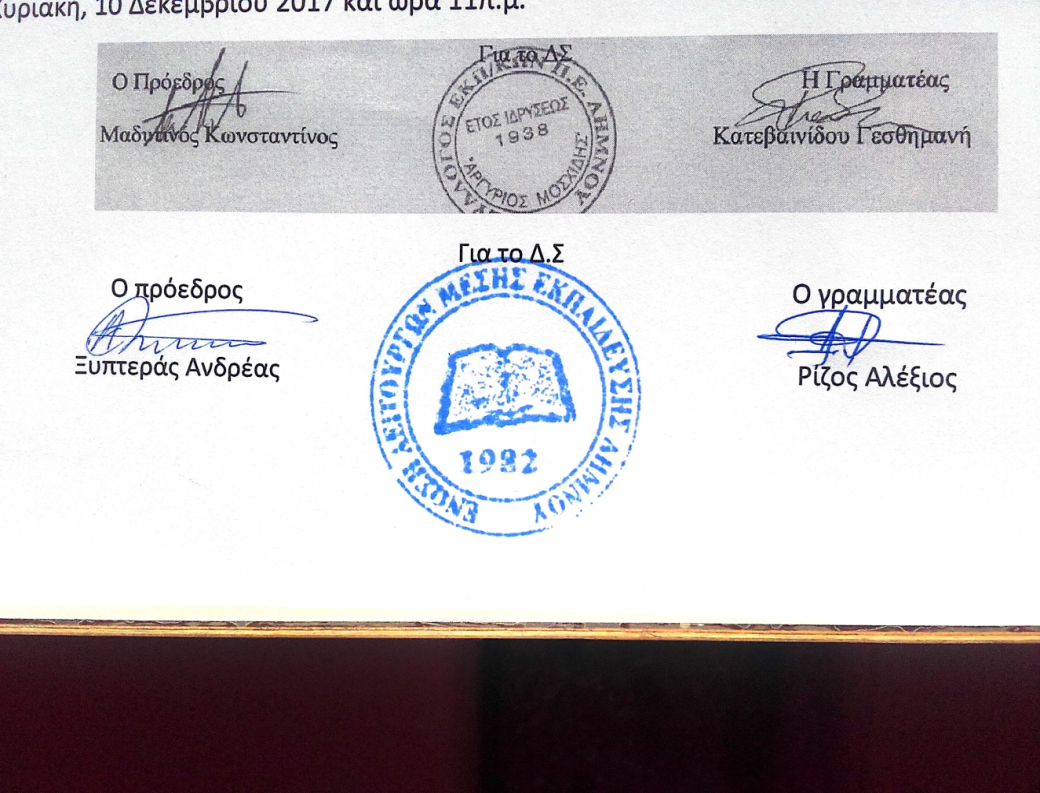 